Szókereső Keresd meg az idegen szó szinonimáit! (9 db) 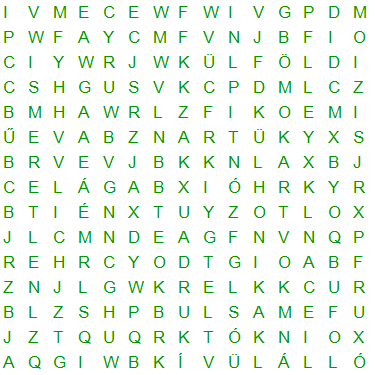 Megoldás: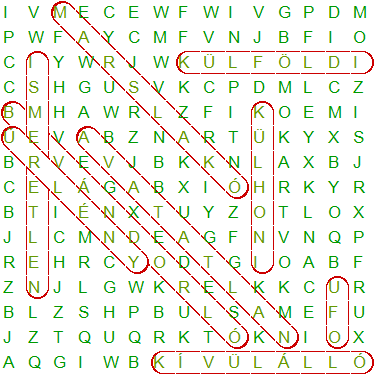 